7/11. Educación rural: perspectivas y propuestas de mejora Resumen de la sesiónEn los diversos territorios rurales de América se viven procesos de cambio en temas sociales, políticos, económicos, demográficos, culturales y medioambientales. Ello se reflejada en las acciones educativas dirigidas a las poblaciones rurales. La literatura especializada muestra algunos retos que enfrenta la educación en estas zonas, tales como los contextos de marginación y pobreza que viven sus habitantes; los problemas en la dotación de servicios públicos; las carencias en el equipamiento e infraestructura escolar; la insuficiente formación de los docentes rurales; los retos que enfrentan los maestros para atender grupos diversos en modalidades multigrado e interculturales; las dificultades para contextualizar modelos pedagógicos diseñados para espacios urbanos; las particularidades que requiere la gestión, dirección y supervisión de las escuelas rurales, entre otros. Todo ello en contextos donde privan procesos de explotación, violencia e inequidad social. Sin embargo, en estos espacios también se han desarrollado múltiples experiencias que han mostrado que es posible ofrecer educación pertinente, contextualizada y de calidad hacia los habitantes de las zonas rurales. Es por ello, que el presente Simposio pretende recibir ponencias que analicen tanto los retos, como perspectivas y propuestas de mejora de la educación rural formal e informal en América. Algunos temas de interés para el Simposio son: 1. Reflexiones teórico- conceptuales que enmarquen a la educación rural. 2. Políticas educativas dirigidas a los habitantes rurales. 3. El papel de los actores que participan en los procesos educativos. 4. La educación como un medio para atender la inequidad, pobreza, marginación y violencia en los territorios rurales.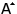 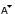 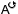 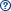 PonenciasPonencias12:00 - 12:30Educación y caficultura: la alternativa por el Buen Vivir y la interculturalidad en la región andina de ColombiaWillian Jairo Mavisoy Muchavisoy No asistiráUniversidad del Cauca - Cicaficultura, Colombia; wmavisoy@unicauca.edu.coLa investigación sobre la relación caficultura y la educación desde un enfoque intercultural y del buen vivir en Colombia son mínimas. Para contribuir en parte a ese diálogo investigativo, en el departamento del Cauca se da origen al Proyecto Centro de investigación, promoción e innovación social para el desarrollo de la caficultura caucana – Cicaficultura y al interior de su estructura organizativa, está el componente de Educación Rural Intercultural. Una apuesta que busca emprender procesos educativos entre las familias dedicadas al cultivo del café, las comunidades educativas, las instituciones públicas/privadas y la universidad. Los directos beneficiados de esta iniciativa son los caficultores que se manifiestan de manera pluriétnica: afros, indígenas y campesinos y quienes suelen convivir en territorios biodiversos. Este texto es una reflexión que da cuenta de algunos elementos que buscan promover una educación intercultural y del “buen vivir” como elementos teóricos y prácticos que ayudan a entender las realidades de la caficultura para luego promover estrategias desde, con y para sus propias dinámicas sociales, culturales, económicas y territoriales. Incentivando así el reconocimiento pedagógico y contribuir de alguna manera a la justicia cognitiva de los actores que integran las comunidades. Quienes suelen interrogar a las demandas hegemónicas de la educación estatal.12:30 - 13:00El encuentro con adolescentes rurales y la transformación de la mirada del profesorHolda María Espino Rosendo ConfirmóB. Escuela Normal Veracruzana "Enrique C. Rébsamen", México; holdaespino@yahoo.com.mxEn la ponencia que se propone para este simposio, se desea exponer avances de un estudio de corte etnográfico realizado con dos jóvenes maestros de telesecundaria durante sus dos primeros años de trabajo en diversas comunidades rurales de Veracruz, México. En ese tiempo, se documentaron muchas de sus experiencias profesionales vividas con sus alumnos adolescentes, con el propósito de identificar los saberes docentes vinculados a la enseñanza en este nivel y modalidad de la educación secundaria.Una vez concluida la etapa intensiva del trabajo de campo, del archivo etnográfico conformado sobre uno de los docentes, surgen indicios sobre lo que Luna (1994) refiere como un proceso de construcción activa, por parte del profesor, de conocimiento sobre los niños como personas y alumnos, que le permite elaborar un expediente cotidiano no escrito acerca de cada estudiante, útil para organizar su enseñanza.El interés de este maestro por allegarse información sobre sus alumnos desde que inicia su trabajo en la comunidad, contrasta con la idea de que los profesores noveles están más centrados en sí mismos que en los niños (dadas las características del proceso de iniciación profesional, ampliamente investigado ya). Lo anterior, remite a lo que Rosas (2001) llama el movimiento de la enseñanza centrada en el maestro, a la enseñanza centrada en el niño, donde a decir de esta autora, el encuentro con los alumnos en la primera escuela rural es una experiencia muy fuerte, lo cual da sentido a lo mostrado en este caso específico.13:00 - 13:30 Engranaje y gestión participativa: una propuesta de gestión directiva en escuelas rurales unidocentesLuis Alfredo Miranda Calderón  ConfirmóUniversidad Nacional , Costa Rica; alfremira@gmail.comLa cotidianidad de los maestros y maestras de las escuelas unidocentes, está constituida por una diversa gama de funciones académicas, administrativas y sociales que deben ser atendidas en forma simultánea y que consumen cantidades considerables de tiempo. Uno de los principales obstáculos que enfrentan los docentes de estas escuelas, es la limitada capacidad de gestión debido a que durante su formación profesional no han recibido preparación en el campo de la administración educativa, sin embargo deben ejercer ese rol ya que así se lo exige su puesto. A esto se une a una serie de desafíos y retos que condicionan la labor educativa en contextos ruralidad, en muchos casos caracterizada por la escasez de recursos y multiplicidad de responsabilidades entre las que se cita; la mediación pedagógica simultánea de los seis grados que conforman el I° y II° Ciclo de la Enseñanza General Básica. Tal situación incide directamente en el alcance de metas y logros relacionados con la calidad en la práctica pedagógica y satisfacción de los docentes al desarrollar su práctica educativa. A la luz de los hallazgos de este estudio se plantea una propuesta de gestión que concibe el quehacer educativo que se desarrolla en estas escuelas, como un sistema de engranajes en el que se articula e integra el recurso humano como parte de gestión directiva. Su propósito se orienta la valoración de su potencial y establecer múltiples vínculos de apoyo y participación con personas y organizaciones que se relacionen directa o indirectamente con estas instituciones educativas.13:30 - 14:00ESCUELA RURAL Y CONSTRUCCIÓN DE CIUDADANÍAÁlvaro Andrés Rivera Sepúlveda No asistiráUniversidad de La Salle, Colombia; 9andres9@gmail.comLa presente ponencia comparte los tejidos de sentido derivados de una etnografía escolar adelantada en tres instituciones educativas rurales del caribe colombiano, cuyo principal interés gravitó en torno a la interpretación y comprensión de los significados de la cultura escolar asociados a la construcción de ciudadanía rural. En lo fundamental, el estudio reveló que: a. las relaciones entre escuela y comunidad (que actualmente se encuentran resquebrajadas) se pueden restituir si los recursos escolares se administran de forma transparente y si se incluye a la población en la co-gestión del centro educativo, b. la escuela puede impactar significativamente en la organización comunitaria siempre y cuando los directores escolares y maestros asuman el liderazgo comunitario como una de sus funciones sustantivas, d. el tránsito hacia la edificación de una cultura escolar auténticamente democrática depende, en buena medida, del perfil del director escolar y de su lógica en la administración del establecimiento educativo y e. la participación estudiantil posee muchos más mecanismos de inhibición que de cristalización; esto se debe a que los adultos la contemplan como una amenaza al orden y al control, sumado a la ausencia de autonomía política PonenciasPonencias15:00 - 15:30Experiencias históricas de renovación pedagógica en el contexto rural aragonés: un modelo inspirador para el mundo rural latinoamericanoJuan Lorenzo Lacruz ConfirmóUniversidad de Zaragoza, España; jlorenzo@unizar.esEntre las conexiones pedagógicas existentes entre el mundo hispanohablante destaca el influjo de la Escuela Nueva que desde Europa aporta nuevos horizontes a la educación rural latinoamericana a través de figuras tan relevantes como Herminio Almendros, Lorenzo Luzuriaga o José de Tapia, entre otros. Estos pedagogos fueron los promotores del uso de la imprenta escolar y de la introducción de las técnicas Freinet en la escuela rural española, además de ser los artífices de las revistas Colaboración y Revista de Pedagogía. Igualmente, fueron figuras clave para la creación de grupos de renovación pedagógica vinculados a los llamados “batecs” y para el desarrollo de la Cooperativa Española de la Técnica Freinet. Sin embargo, debido a las vicisitudes de la Guerra Civil española, estos maestros hubieron de exiliarse recalando en distintos países latinoamericanos como México, Cuba o Argentina entre otros, en los cuales desarrollarían sus ideas pedagógicas. Por otro lado, en España, tras la dictadura franquista, los llamados Movimientos de Renovación Pedagógica retomaron los “batecs” como encuentros de maestros inspirados por Freinet y por el legado de estos pedagogos exiliados. De entre ellos surge “Aula Libre”, un grupo de maestros renovadores comprometido con la promoción de una educación humanista en el medio rural basada en el aprendizaje natural, la conexión de la escuela con la comunidad que lo circunda y la aplicación de metodologías activas como las técnicas Freinet. Ambas experiencias históricas pueden considerarse como un modelo de referencia extrapolable y servir para la reflexión sobre la escuela rural española y latinoamericana.15:30 - 16:00LA EDUCACIÓN COMO ESTRATEGIA DE TRANSFORMACIÓN SOCIAL Y CUIDADO DEL MEDIO AMBIENTEJOSE LUCIANO MEDINA SUAREZ, ARLY ADRIANA RODRIGUEZ HUESA, LAURA DANIELA PINZON MARTINEZ  ConfirmóUniversidad Santo Tomás, Colombia; josemedina@usantotomas.edu.co, rodriguezhuesa@yahoo.es, laura.pinzon@usantotomas.edu.coDada el fenómeno de despoblamiento del sector rural que vive Colombia, especialmente en zonas afectadas por el conflicto armado, urge la necesidad de implementar estrategias para frenar la migración y reactivar la productividad.La Universidad Santo Tomás a través del grupo de investigación Geopolis del Departamento de Humanidades y Formación Integral, atenta a la necesidad de favorecer la construcción de escenarios democráticos más humanos e incluyentes para el país, realiza una gestión de proyección social en el municipio de la Uvita, Boyacá, mediante la ejecución del proyecto: “Diseño e Implementación de un Programa de Educación Ciudadana y Ambiental como Respuesta al Fenómeno del Despoblamiento Generado por el Conflicto Armado”.Como acciones se planean: Reactivar la Granja-Escuela (proyecto municipal),con participación de todos los estamentos de la comunidad educativa; un proyecto ecológico comunitario: cada estudiante siembra y cuida de un árbol durante la permanencia en la institución escolar; un proyecto de embellecimiento de las instituciones escolares, en el cual cada niño se convierte en vigía de un planta de jardín; y el desarrollo de una iniciativa productiva personal (cría de pollos) para que los niños se entrenen en la toma de decisiones y la construcción de la autonomía como protagonistas de su propio desarrollo.16:00 - 16:30La educación infantil en el ámbito rural: avances y desafíosVERONA VALERIA BATIUK1, PATRICIA SARLE2, INES RODRIGUEZ SAENZ3 No asistirá1ORGANIZACION DE ESTADOS IBEROAMERICANOS ARGENTINA, Argentina; 2UNIVERSIDAD DE BUENOS AIRES; 3ORGANIZACION DE ESTADOS IBEROAMERICANOS ARGENTINA; vbatiuk@oei.org.ar, psarle@gmail.com, inesrodsaenz@gmail.comLa Educación Infantil se concentró históricamente en centros urbanos. En las últimas décadas, tanto en Argentina como en el resto de Iberoamérica, al incrementarse en forma sostenida el acceso, el ámbito rural expandió su matrícula y se presentó la necesidad de definir nuevas las prácticas de enseñanza.La ruralidad presenta situaciones singulares por la organización de la oferta educativa, las particularidades culturales, sociales y lingüísticas de la población, la escases de recursos materiales. ¿En qué sentido la Educación Infantil contribuye a mejorar las oportunidades educativas de los niños pequeños de zonas rurales? ¿Qué experiencias educativas se les ofrecen? ¿Qué particularidades presenta la educación rural que requiera del diseño de estrategias y modos de enseñanza específicos?El objetivo de este trabajo es comenzar a responder estas preguntas a partir de la presentación de resultados obtenidos en el marco de un Proyecto de cooperación entre UNICEF, la Organización de Estados Iberoamericanos y el Ministerio de Educación de Chaco, Argentina. En primer lugar, se describen las condiciones de enseñanza y las prácticas pedagógicas en centros rurales con educación infantil. En segundo lugar, se caracteriza el diseño y la implementación de una propuesta implementada en más de 70 salas rurales siguiendo los objetivos de promover el juego como contenido de alto valor cultural para el desarrollo integral de los niños pequeños y atender las desigualdades educativas de origen social y familiar para favorecer una integración plena de todos los niños al sistema educativo (Ley de Educación Nacional, Nº 26.206, art. 20d y h).16:30 - 17:00La escuela rural mexicana en procesos interculturalesMaría Guadalupe Díaz Tepepa ConfirmóUniversidad Pedagógica Nacional de México, México; gpediaz@prodigy.net.mxEl propósito de educar a la población rural de nuestro país tiene una larga historia. Sin embargo, el interés de articular a la escuela con su contexto rural y comunitario data de la escuela que surge con la revolución mexicana.En esta comunicación abordaré, en primer lugar, aspectos relevantes de la historia de la educación rural orientada a la formación agropecuaria en México; en segundo lugar presentaré un estado del conocimiento de algunos trabajos de investigación de la educación rural hoy en procesos interculturales, para concluir con algunos criterios a tomarse en cuenta para una didáctica intercultural en la escuela ruralPonenciasPonencias17:00 - 17:30Política educativa para niñas y niños agrícolas migrantes en MéxicoTeresa de J. Rojas Rangel ConfirmóUniversidad Pedagógica Nacional, México; tererojas10@yahoo.comEl proposito de la ponencia es, presentar las acciones y los resultados de la política educativa para las niñas, niños y adolescentes migrantes que son incorporados a las actividades productivas agrícolas desde edades tempranas, quienes tienen los mayores porcentajes de repetición, abandono escolar y rezago educativo comparativamente con el resto de la población infantil a nivel nacional. Esto debido debido a la precariedad de sus condiciones de vida, la movilidad constante que realizan junto con sus familias, la explotación laboral a la que se enfrentan, pero sobre todo, por la falta de calidad y equidad de la oferta educativa. Lo que implica, grandes retos para las políticas públicas, y en particular para la política educativa y para las acciones gubernamentales, a fin de poder ofrecer una educación justa y con equidad a esta población infantil. Retos que definitivamente son de largo alcance, y que implican no sólo una consecuente voluntad política sino un conjunto de estrategias de inversión pública, de vigilancia y rendición de cuentas en la aplicación de los recursos financieros asignados a los programas, de gestión intersectorial e interinstitucional, y de cambios pedagógicos, curriculares y didácticos radicales para que la educación de los hijos de los migrantes rurales se constituya en una verdadera oportunidad para la inclusión social.17:30 - 18:00PROFESSOR DA ESCOLA DO CAMPO E A PESQUISA EM EDUCAÇÃO: ENTRE A MOTIVAÇÃO E O DESEMPENHO; ENTRE OS SENTIDOS E SIGNIFICADOSMarijane Rechia, Sandra Elisa Réquia Souza, Helenise Sangoi Antunes ¿?Universidade Federal de Santa Maria/ RS/ Brasil, Brasil; mjrechia@gmail.com, saereso@gmail.com, professora@helenise.com.brAtendendo à solicitação do Eixo n. 7/11 Educação Rural: Perspectivas e Propostas de Melhoria analisamos, neste artigo, o papel e atuação dos atores envolvidos nos processos educacionais, mais especificamente o do professor rural, as motivações, sentidos e significados que ele atribui a sua prática. A pesquisa realizada é do tipo bibliográfica e utilizamos textos referentes à Educação do/no Campo indicados para leitura no Programa de Pós-Graduação em Educação da Universidade Federal de Santa Maria. O nosso objetivo foi o de investigar a possibilidade de se lançar um olhar sobre a formação de professores para atuarem em escolas do/no campo sob a perspectiva de argumentar em favor da sua participação nas pesquisas desta modalidade de ensino, de modo que este envolvimento os auxilie na sua profissionalização e para que se sintam encorajados e preparados para colaborar na superação das dificuldades da escola rural; motivados a significar e dar sentido a sua prática pedagógica e engajados no engrandecimento da pesquisa em educação. Argumentamos aqui também sobre a necessidade da mobilização para a ação do refletir sobre a prática pedagógica como forma de mobilizar, emocionar e encantar, considerando-as necessárias a uma educação emancipadora que valoriza o outro como coparticipe do processo de educação.18:00 - 18:30Propuestas de atención a las escuelas rurales multigradoDiego Juarez Bolaños ConfirmóUniversidad Iberoamericana, México; diego.juarez@ibero.mxLa presente ponencia pretende examinar una serie de acciones implementadas en escuelas primarias rurales multigrado de México, Colombia, Cuba, España y El Salvador, las cuales han tenido resultados significativos y que podrían ser útiles para enriquecer las propuestas multigrado desarrolladas en otros contextos. Las propuestas se organizan en los siguientes aspectos: formación inicial y continua de los docentes; trabajo en el aula; materiales de apoyo; adecuación curricular; gestión escolar y relaciones con padres/madres de familia/ miembros de la comunidad/ otros actores. Es un estudio cualitativo, cuyos datos provienen del trabajo de campo realizado en las naciones antes mencionadas, sitios donde se entrevistaron a académicos, autoridades, docentes, alumnos, y padres/madres de familia, además de observar el desarrollo de clases.